Vielen Dank, dass du dir unsere Lebenslauf-Vorlage heruntergeladen hast! Bei den einzelnen Stationen im Lebenslauf handelt es sich um Mustertexte, weshalb du die Vorlage mit deinen eigenen Informationen füllen und den Lebenslauf für deine Bewerbung individualisieren solltest.Lösche dazu diese Seite aus diesem Dokument und ergänze den Lebenslauf mit deinen persönlichen Daten. Die Seite kannst du ganz einfach löschen, indem du alle Inhalte auf dieser Seite markierst und die Entfernen-Taste („Entf“) drückst.Wenn du dich beim Erstellen deines Lebenslaufs nicht 100% sicher fühlst, empfehlen wir dir den kostenlosen Bewerbungsgenerator von bewerbung2go. Dieser bietet dir neben verschiedenen Designvorlagen inhaltliche Vorschläge passend zur ausgewählten Jobbeschreibung. Damit kannst du Schritt für Schritt deinen individuellen Lebenslauf erstellen: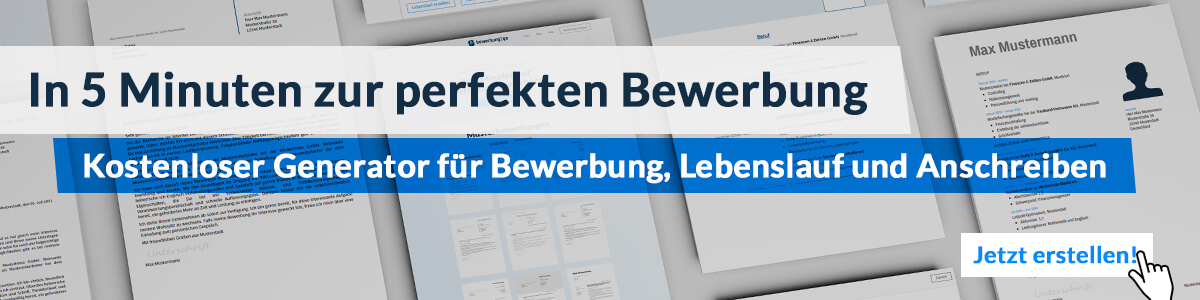 Hier entlang zum kostenlosen Bewerbungsgenerator von bewerbung2goLebenslauf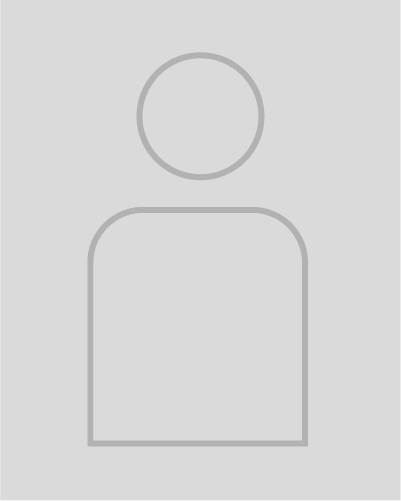 Persönliche DatenGeburtsdatum / -ort	23.04.1965 in GeburtsortStaatsangehörigkeit	deutschFamilienstand	verheiratet, ein KindBerufserfahrungSeit 03.2013	Beispiel GmbH, StandortProjektkoordinator Full Stack Development Betreuung des Hauptprojektes „Beispiel“Teamleitung Programmierung und Entwicklung im Front- und BackendProjektmanagementMitarbeit am Großprojekt „Muster“11.2005 - 02.2013	Muster AG, StandortSenior Full Stack DeveloperKonzeption und Planung neuer AnwendungenAbstimmung von Aufträgen und Zielen06.1993 - 10.2005	Musterfirma, StandortMidlevel Full Stack Developer Beratung und Anleitung der Junior Developer und Trainees Vorantreiben innovativer Weiterentwicklungen 07.1990 - 05.1993	Muster Unternehmen, StandortJunior Full Stack DeveloperProgrammieren und BugfixingWartung und Updates der laufenden AnwendungAusbildung10.1987 – 06.1990	Muster Universität, StandortAbschluss: Master of Science in Wirtschaftsinformatik10.1984 – 06.1987	Beispiel Universität, StandortAbschluss: Bachelor of Science in WirtschaftsinformatikWeiterbildung2017	Front End Entwicklungen2014	Backend Entwicklungen2010	Führen und Motivieren 2007	Programmieren mit Visual Basic .NETWeitere Fähigkeiten und KenntnisseSprachkenntnisse	Deutsch, Muttersprache	Englisch, fließend in Wort und SchriftEDV	Microsoft Word, Excel, PowerPoint, Outlook, C++, JavaScript, Python, Visual Basic.NETFührerschein	Klasse BEhrenamt	Engagement im SportvereinMusterstadt, 16.09.2022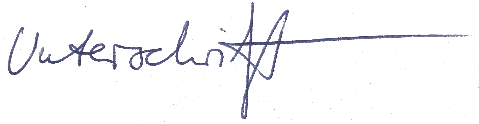 Johannes Beere 